BHC Initial Visit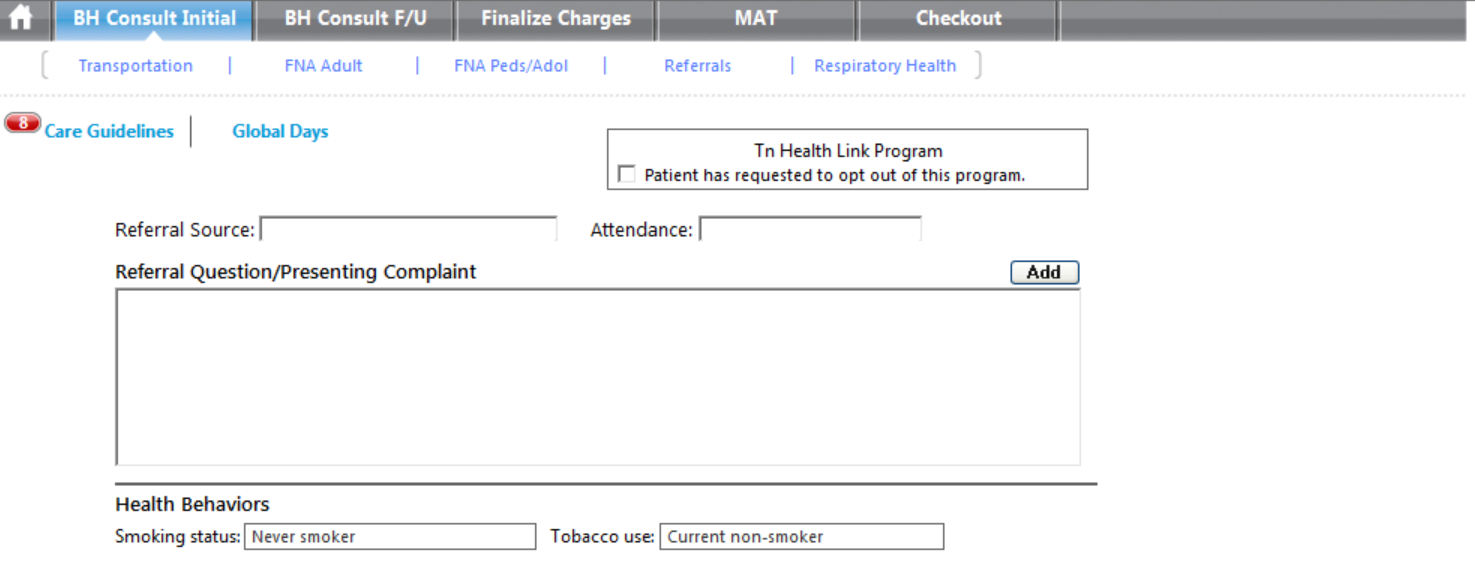 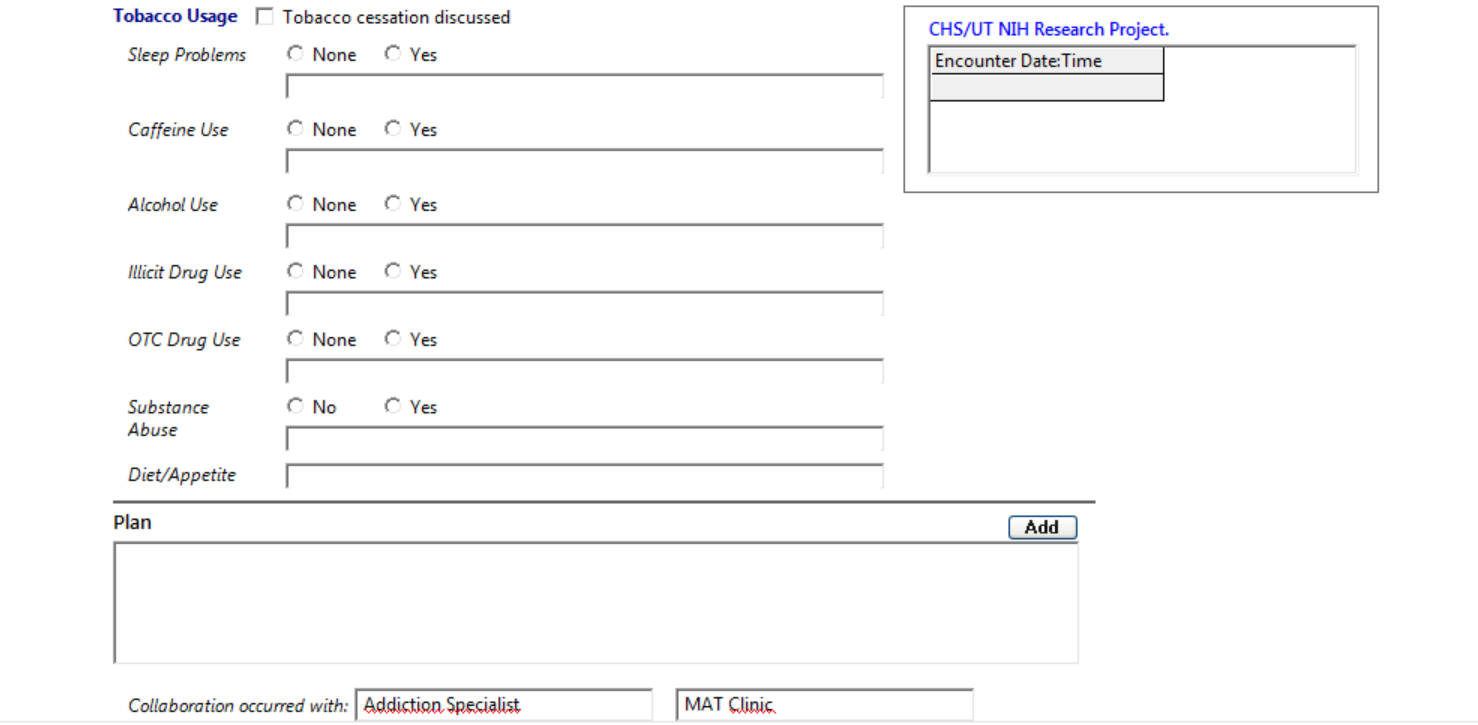 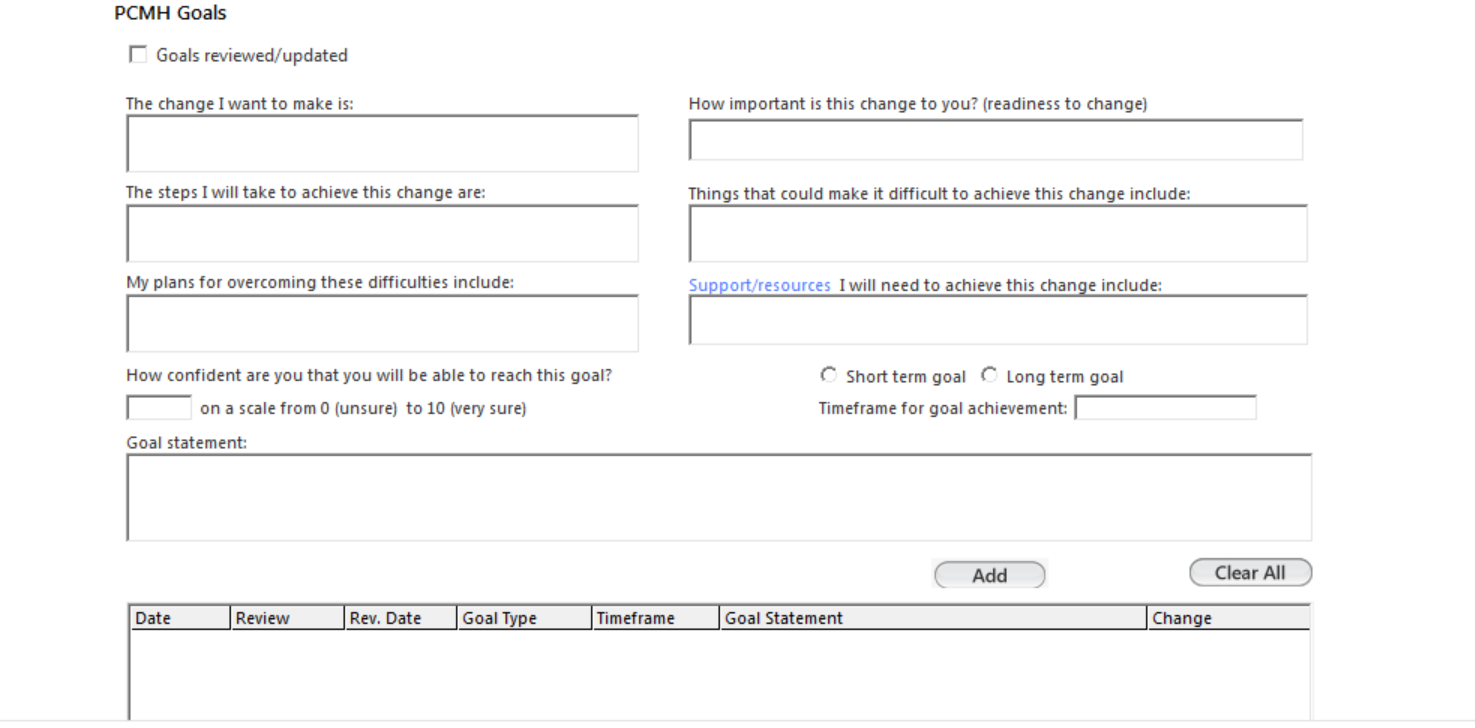 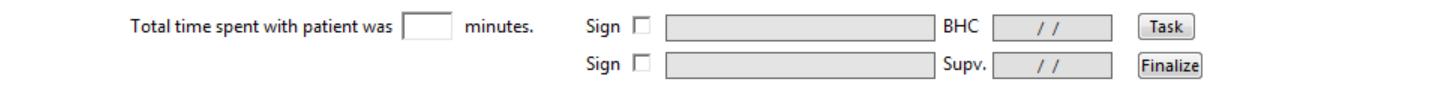 